Publicado en Madrid el 15/12/2021 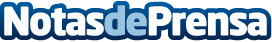 Las aplicaciones móviles imprescindibles y  gratuitas para todos los autónomos según SelectraTrabajar por cuenta propia es una forma de vida en la que la planificación y la atención a los detalles comerciales son las claves del éxito. Y para ayudar a todos estos profesionales a mejorar su productividad, existen aplicaciones que les facilitan la vida. Aplicaciones para escanear facturas, realizar un seguimiento de los gastos u organizar todas las tareas que surgen a diarioDatos de contacto:Comunicación de Selectra910 769 494Nota de prensa publicada en: https://www.notasdeprensa.es/-2206 Categorias: Nacional Emprendedores E-Commerce Dispositivos móviles http://www.notasdeprensa.es